RESUME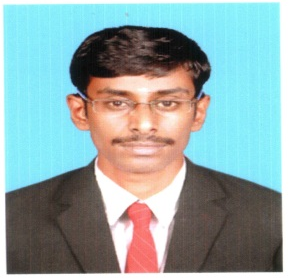 ASWATHRANGARAJ K S							aswathrangaraj@gmail.com				Mobile: +91 9842808697CAREER OBJECTIVETo secure a challenging position where I can effectively contribute my skills as Professional, possessing competent Technical Skills.EXPERIENCE SUMMARYAround 2 years 11months of experience in Embedded System DesignHands on Experience in Internet of ThingsExperience in Programming LPC2148, PIC16f877a, Arduino Uno, MSP430, CC3200.Hands on Experience in MATLAB M-Script, Simulink and GUI.Hands on Experience in PCB Designing, Simulation and BasicHardware testing.Good Knowledge in GSM, GPRS, WiFi,UART, I2C, SPI, CAN protocol.Good Knowledge in C and Electronic Components.TECHNICAL PROFICIENCYLanguages		: C, C++, Embedded C, M-script.Protocols		: GSM, GPS, Wifi, Bluetooth, I2C, SPI, CAN.				Knowledge On	: MATLAB, Proteus 8 professional, Keil, ARDUINO IDE, MPLAB, Energia.WORK EXPERIENCECompany Name	: MAS DATA Technologies, Coimbatore.                                                                                                               Role			:Embedded Software developer	Period			: Jul’2015 to May’ 2017.Company Name	: Caliber Embedded Technologies Pvt Ltd, Coimbatore.                                                                                                               Role			:Intern in MATLAB and Embedded Software development.	Period			: Jun’2014 to Jun’2015.PROJECTProject	: Smart Irrigation System using Internet of ThingsTools		: CC3200, Soil Moisture, Water systemRole		: Development of automatic watering system and cloud interfacing.Description	: To control the automatic watering system with the help of soil moisture sensor.  The monitoring of irrigation process through internet over ESP8266 is doneProject	: CAN protocol based driving system with indication controlTools		: Arduino Uno, CAN Transceiver (MCP2515, MCP2551), Servo motor, LampRole		: Design and Programming for CAN interfacing with servo motorDescription	: To synchronize the headlight and indicator working with steering wheel movementProject	: Internet of Things based Garbage Monitoring System Tools		: Arduino, GSM, Ultrasonic sensor, RFID reader,ESP8266 Wifi,Role		:  Development of design and programming with cloud interfacingDescription	: To monitor the garbage filling data in cloud and once garbage is filled an automatic SMS using SIM900 to concern person is send. The authentication of person responsible to collect the garbage was provided with RFID for verification of collection with location identification.Project	: Safety secure system for Land MinersTools 		: ARM LPC218, I2C, ZigbeeRole		: Development of design and programming for serial portDescription	: To monitor and alert the Land Miners under construction, a helmet was made to wear which monitors health parameters and other toxic gases.Project	: Automatic traffic systems in AutomobilesTools		: PIC16f877a,DS1307, AT24C26 and ZigbeeRole		: Development of design and programming for serial portDescription	: To monitor and alert the Land Miners under construction, a helmet was made to wear which monitors health parameters and other toxic gases.Project	: Wheel chair control using BCI (Brain Computer Interface)Tools		: Arduino Uno, MATLAB, NeuroskyRole		: Development of Matlab program and interfacing of Matlab with Arduino.Description	: To control the wheel chair movement based on EEG through bio sensors by measuring the neural activity with help of Bluetooth module from neurosky kit.Project 	: Fault detection in turbocharger using GA optimization technique Tools		: MATLAB, AutoCAD                                                                                                                             Role		: To Develop Genetic Algorithm for various profiles of turbocharger.  Description 	:To provide an optimized disc parameters such as core cavity, inner radius, outer radius, depth and area of the disc. These parameters are optimized through Genetic algorithm in M-Script. Finally validate through AutoCAD tool. LEADERSHIP SKILLSHave been the CO-ORDINATOR of the program HACKTRICKS – 2012 a National Level Hacking Championship organized by iSwcLABz. Have been the CO-ORDINATOR for Intradepartmental Technical Symposium at KPRIETEDUCATIONAL QUALIFICATIONSMaster of Engineering in Embedded System Technologies (Anna University), RVS college of Engineering, Coimbatore, TN. CGPA: 8.36 Jun-2015.Bachelor of Engineering in Electronics and Communication Engineering (Anna University), KPR Institute of Engineering and Technology, Coimbatore, TN. CGPA: 8.04 April-2013.HSC (12th), State Board, S.S.M LAM Hr. Sec. School, Komarapalayam, Nammakal Dist. Percentage: 83% April–2009.SSLC (10th), Matriculation, S.S.M LAM Hr. Sec. School, Komarapalayam, Nammakal Dist. Percentage: 82% April–2007.ACADEMIC PROJECTEfficient scheduling for power/energy management and memory partitioning using RTOSPropeller display system using Embedded SystemHeart beat sensor using MSP430Low power consumption of LED lamps.Speed Control of AC & DC MotorPERSONAL STRENGTHAbility to learn new technologiesAbility to handle a team Hardworking and good at task accomplishment.PERSONAL DETAILSFull Name		: Aswathrangaraj K SFather Name		: Srinivasan L MMarital Status/Sex	: Single/Male.Date of Birth		: 16-08-1991Known Language	: English, Tamil and Kannada.Permanent Address	: Sathya narayanan nagar, Choolaimedu, Chennai.DECLARATION			    I hereby declare that the above-mentioned information is correct up to my knowledge and I bear the responsibility for the correctness of the above-mentioned particulars.Place: ChennaiDate : 22-05-2017								(ASWATHRANGARAJ K.S)